Angebot für Catering & Partyservice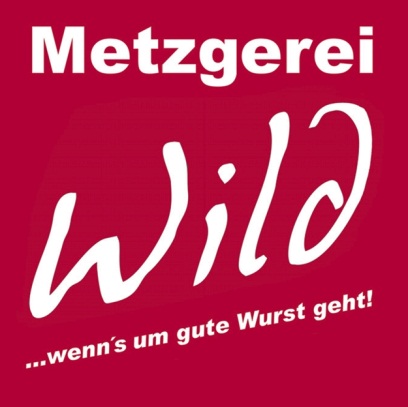 Wir bieten Ihnen bei unserem Catering & Partyservice alles was ihr Herz begehrt. Hier bekommen Sie einen kleinen Einblick in unsere Auswahl. Bei Anregungen und Fragen wenden Sie sich an unsere Verkäuferinnen im Laden.Suppen:Hausgemachte Leberknödelsuppe mit SchwimmerleSaisonsuppen wie z.B Kürbissuppe                                   3,90€Spargelcremesuppe                       4,50€Lauchcremesuppe                          3,90€Leberkloßsuppe                              4,90€Soßen: je 1,20€Bratensoße Rahmsoße		Soße für WildbrätenJägersoßeSauerbratensoßeBeilagen:Hausgemachte Spätzle                   2,50 €Hausgemachte Semmelknödel       2,50 €Bandnudeln                                     1,50 €Klöße                                               1,50 €Reis                                                 1,00 € Blaukraut                                         1,50€Mischgemüse                                  1,50€Ofengemüse                                    3,00€Salate & Dressings :  pro Person 3,50€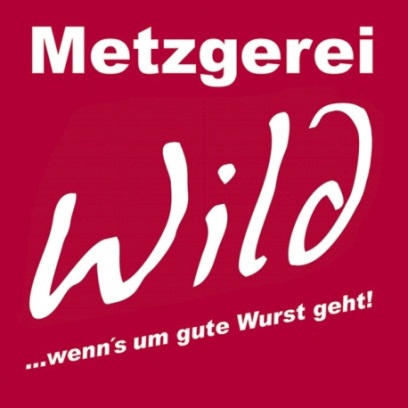 Kartoffelsalat		TomatensalatFleischsalatWurstsalatEiersalatGemischter SommersalatEisbergsalatDressings: unsere Salate werden mit Mayonnaise, Öl und Essig oder Joghurt Dressing angeboten.Schweinefleisch: Schweinelachsrolle gefüllt mit Schinken und Käse                    4,10€      Spießbraten aus dem Schweinekamm gefüllt mit                      4,10€            Senf, Zwiebel, DürrfleischSchweizer Lende: Schweinelendchen ummantelt mit Schweinemett im Schweinenetz                                                                            4,90€Schäufele mit Schwarte                                                             4,00€ Gewürzter Schweinekamm oder Schweinelachs Natur             4,00€Grillschinken                                                                              4,50€Spanferkel aus dem Backofen (Ohne Knochen !)                     8,90€Jägerbraten gefüllt mit Pilzen und Schinken                             4,10€Schweinefilet natur gebraten                                                     4,50€Schaschlikpfanne                                                                      4,80€Schnitzel paniert                                                                        3,00€Cordon Bleu                                                                               4,00€Frikadelle gebraten                                                                    2,50€Rindfleisch:Zart gereifter Tafelspitz                                                          5,50€Rouladen                                                                                5,60€Sauerbraten                                                                           5,50€Burgunderbraten                                                                    5,50€Geflügel:Hänchenbrust gefüllt oder natur                                           5,50€Putenschnitzel                                                                      4,00€Putengeschnetzeltes                                                            4,90€Hähnchenkeulen                                                                   3,50€Fisch:Lachs                                                                              TagespreiseZanderNachspeisen: Tiramisu                                                                                4,50€Schoko und Vanille Mouse                                                   3,50€Obstsalat                                                                               4,00€Fruchtquarkcreme                                                                  3,50€Uvm. Sonstiges: Kalbfleisch oder Wildfleisch wie Reh, Wildschwein und Hirsch.Hier bekommen Sie eine kleine Auswahl an zusammen gestellten GerichtenSchweinefleisch: Schweinefilet in Champignonrahmsoße dazu Butterspätzle und Salat der WahlSchäufele in Bratensoße mit Kloß und BlaukrautPaniertes Schweineschnitzel und Salat der WahlSpießbraten mit Semmelknödel und Salat der WahlRindfleisch:Gekochter Tafelspitz mit Preiselbeeren in Meerrettichsoße mit Bandnudeln und Salat Sauerbraten mit Preiselbeeren, Rotkraut und KlößenRinderrouladen gefüllt mit Gurke und Speck in Rotkraut und BandnudelnGeflügel:Putengeschnetzeltes in Currysoße mit Reis und SalatPaniertes Putenschnitzel  und SalatHähnchenbrüstchen gefüllt oder natur mit Reis und Soße Kalb:Wiener Schnitzel mit Wedges und SalatOsso bucco: Kalbshaxe im Bratensatz geschmort, mit Rostgemüse und BandnudelnKalbsgeschnetzeltes in Rahmsoße und Butterspätzle anbei ein SalatVegetarisch:Gemüselasagne mit frischem Spinat, Brokkoli und Karotten mit Emmentaler überbackenRatatouille in Olivenöl gebratene und angeschmorte Auberginen, Zwiebeln, Zucchini, Tomaten und Paprikaschoten mit Knoblauch abgeschmecktNudel-Tomaten- Auflauf penne mit Cocktailtomaten mit geriebenen Parmesan überbacken Unsere zusätzlichen Services: Sie brauchen eine Grill? Kein Problem fragen Sie bei uns.Auch der Service kann von uns übernommen werden. Wir sorgen für einen reibungslosen Ablauf und liefern viele anregende Ideen. Vieles ist möglich.Schenken Sie sich und Ihren Gästen Zeit und Gelassenheit.Gerne können Sie sich individuell beraten lassen. 	Metzgerei Wild 	Oberer Markt 9	97332 Volkach	09381/1242                                                      www.metzgerei-wild.de